Μια ακόμα μεγάλη διοργάνωση του Volley στη ΛαμίαΜια ακόμα μεγάλη διοργάνωση στο χώρο της πετοσφαίρησης (Volley) φιλοξενεί ο Δήμος Λαμιέων στις 3 και 4 Ιουνίου στο Χαλκιοπούλειο Δημοτικό Αθλητικό Κέντρο. Στο Final Four Volleyball της Κατηγορίας Παίδων της Ένωσης Σωματείων Πετοσφαίρισης Κεντρικής Ελλάδας, συμμετέχουν οι σύλλογοι Α.Π.Σ.  Λαμίας ΦΘΙΑ, Γ.Σ. Αντίκυρας, Α.Σ. Αργώ Βόλου και Σ.Π.Α. Καρδίτσας. Ο  πρωταθλητής  θα  εκπροσωπήσει  την  περιφέρεια  στο  Πανελλήνιο Πρωτάθλημα Παίδων που θα πραγματοποιηθεί στη Θεσσαλονίκη. Αναλυτικά το πρόγραμμα των αγώνων:Σάββατο 3 Ιουνίου17.00 Γ.Σ Αντίκυρας - Σ.Π.Α. Καρδίτσας19.00 Α.Π.Σ.  Λαμίας ΦΘΙΑ - Α.Σ. Αργώ ΒόλουΚυριακή 4 Ιουνίου15.00 Μικρός Τελικός17.00 Μεγάλος ΤελικόςΑπό το Γραφείο Τύπου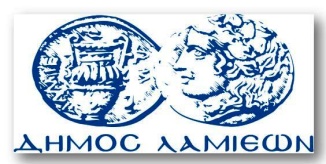         ΠΡΟΣ: ΜΜΕ                                                            ΔΗΜΟΣ ΛΑΜΙΕΩΝ                                                                     Γραφείου Τύπου                                                               & Επικοινωνίας                                                       Λαμία, 31/5/2017